Music Literacy (National 3)Music Literacy (National 4)Music Literacy (National 5)Music Literacy (Higher)StylesMelody / HarmonyRhythm / TempoTexture / Structure / FormTimbre / DynamicsBluesAscendingAccent (Accented)Unison (Octave)Striking  (Hitting)JazzDescendingBeat (Pulse) in a bar; 2,3,4.Harmony (Chord)BlowingRock ‘n’ RollStep (Stepwise)On the beatSoloBowingMusicalLeap (Leaping)Off the beatAccompaniedStrummingScottishRepetitionRepetitionUnaccompaniedPluckingLatin AmericanSequenceSlowerRepetitionOrchestraQuestion and AnswerFasterOstinatoStringsImprovisationPauseRiffBrassChordMarchRoundWoodwindDiscordReelUntuned PercussionChord ChangeWaltzTuned PercussionDrum FillAccordionAdagioFiddleAllegroBagpipesAcoustic GuitarElectric GuitarPianoOrganDrum KitSteel BandScottish Dance BandFolk GroupVoiceChoirStaccatoLegatoStylesMelody / HarmonyRhythm / TempoTexture / Structure / FormTimbre / DynamicsLines and spaces on the treble clefCrotchet  f - forteStepsMinim p – pianoRepetitionDotted Minimcresc. - crescendoSemi-brevedim. - diminuendoBarlinesDouble BarlinesStylesMelody / HarmonyRhythm / TempoTexture / Structure / FormTimbre / DynamicsBaroqueMajor/Minor (Tonality)SyncopationCanonBrass BandRagtimeDroneScotch SnapTernary (ABA)Wind BandRomanticBroken Chord/ ArpeggioStrathspeyVerse and ChorusViolin, Cello, Double Bass, HarpSwingChord Progression (Chords I, IV and V in major keys)JigMiddle 8Flute, Clarinet, Saxophone, Pan Pipes, RecorderConcertoChange of KeySimple Time:
2   3   4
4   4   4Theme and VariationTrumpet, TromboneOperaPedalCompound Time:6    9    128    8     8CadenzaTimpani, Snare Drum, Bass Drum, Cymbals, Triangle, Tambourine, Guiro, Xylophone, GlockenspielScots BalladsScaleAnacrusisImitationHarpsichordMouth MusicPentatonic ScaleAndanteBass GuitarReggaeOctaveAccelerandoDistortionAfrican MusicVampRallentandoMutedRappingScat SingingA TempoSoprano, Alto, Tenor BassOrnamentDotted RhythmsBacking VocalsStylesMelody / HarmonyRhythm / TempoTexture / Structure / FormTimbre / DynamicsTreble Stave (Middle C – ledger line A)Semi-Quaver 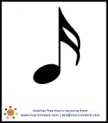 mf  – mezzo-forteSequences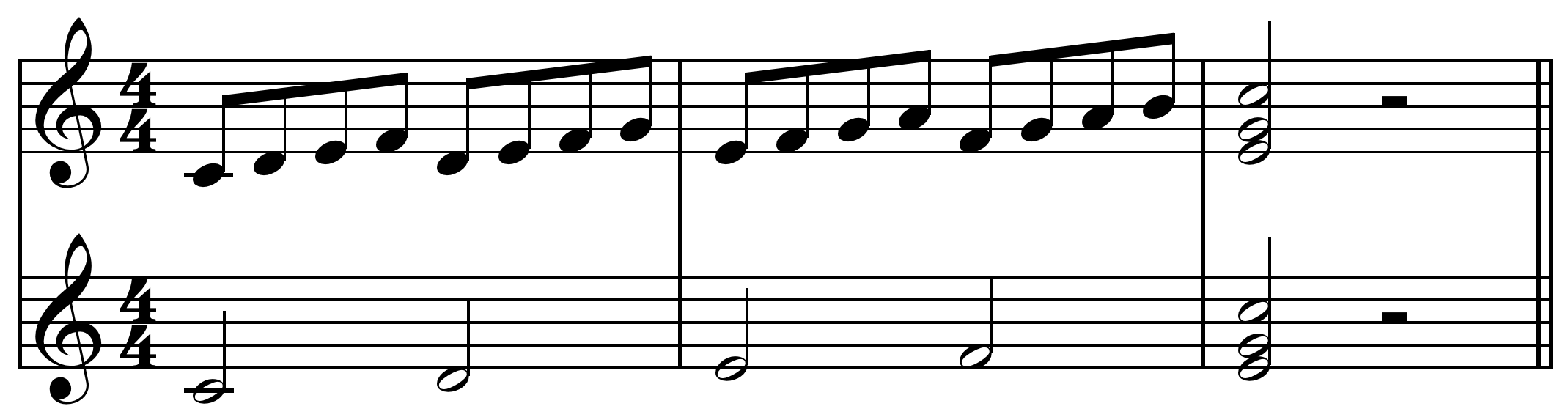 Grouped Semi-Quavers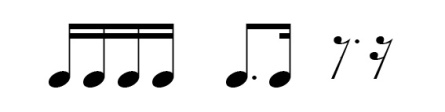 mp – mezzo-pianoPaired Semi-Quavers 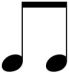 Repeat Signs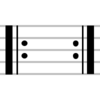 StylesMelody / HarmonyRhythm / TempoTexture / Structure / FormTimbre / DynamicsSymphonyAtonalRubatoStrophicPiccoloGospelClusterRitardandoBinary Form (AB)OboeClassicalChord Progression (I, IV, V, VI) majorModeratoRondo Form (ABACADA)BassoonPibrochImperfect CadenceCross RhythmsEpisode(French) HornCeltic RockPerfect CadenceCompound Time:6    9    128    8     8Alberti BassTubaBothy BalladInverted PedalWalking BassViolaWaulking SongChromaticGround BassCastanetsGaelic PsalmWhole-tone ScaleHomophonicHi-HatAriaGrace NotePolyphonicCymbalsChorusGlissandoContrapuntalBongoMinimalistModulationCodaDrumsIndianContrary MotionClarsachTrillBodhranSyllabicSitarMelismaticTablarCountermelodyArcoDescant (Voice)PizzicatoPitch BendCon SordinoToneFlutter Tonguing SemitoneRollsReverbMezzo SopranoBaritoneA CapellaStylesMelody / HarmonyRhythm / TempoTexture / Structure / FormTimbre / DynamicsIdentify tones and semitonesDotted rhythms 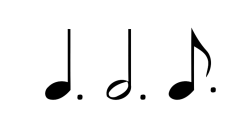   ff - fortissimoAccidentals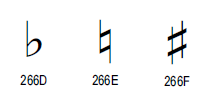 Dotted Crochet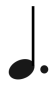  pp – pianissimoScales and Key signatures: C major, G major, F major and A minorDotted Quaver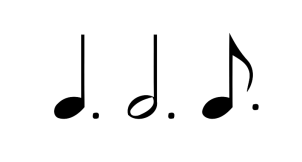 sfz - sforzandoChords: C major, G major, F major and A minorScotch Snap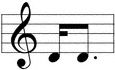 Leaps1st and 2nd time bars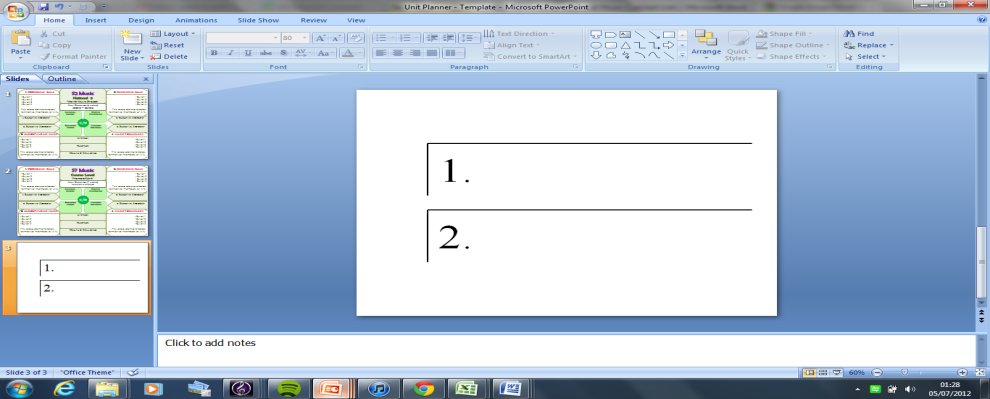 StylesMelody / HarmonyRhythm / TempoTexture / Structure / FormTimbre / DynamicsSonataMode/Modal3 against 2 beatsThrough-ComposedTremolandoOratorioRelative MajorTime ChangesDa Capo AriaHarmonicsImpressionistRelative MinorIrregular Time SignaturesLiedColoraturaMusique ConcreteIntervalAugmentationPassacagliaRipienoPlainchantObbligato (instrumental)DiminutionConcerto Grosso - RitornelloConcertinoMassAcciaccaturaSonata Form - ExpositionString QuartetString QuartetMordentSubjectRecitativePlagal CadenceBasso ContinuoChamber MusicInterrupted CadenceRitornelloJazz FunkTierce de PicardieSoul MusicDominant 7th ChordDiminished 7th ChordAdded 6th ChordHarmonic Minor ScaleMelodic Minor ScaleStylesMelody / HarmonyRhythm / TempoTexture / Structure / FormTimbre / DynamicsLines and spaces of Bass Clef (low E to middle C)Time signature:
68SlursNote naming and transposing into Bass ClefQuavers, crochets, dotted crochets, dotted minimsAccents 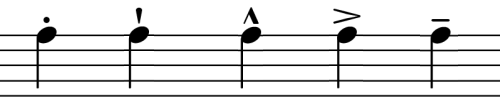 Chords I, IV, V and VI in Major and Minor keys – diminished and dominantTriplets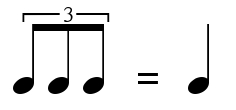 Staccato marksNaming and writing diatonic intervals formed from Tonic.Rests: quaver, crochet, dotted crotchet, minim and semibrevePhrase marksDa Capo  D.C